Руководство пользователя по проведению телемедицинских консультаций.2020 г.Москва Вход в телемедицинскую платформуДля входа в телемедицинскую платформу необходимо зайти на сайт https://doc.onlinedoc.ru/ и нажать на кнопку «Войти через Госуслуги», чтобы попасть в личный кабинет врача (Рисунок 1).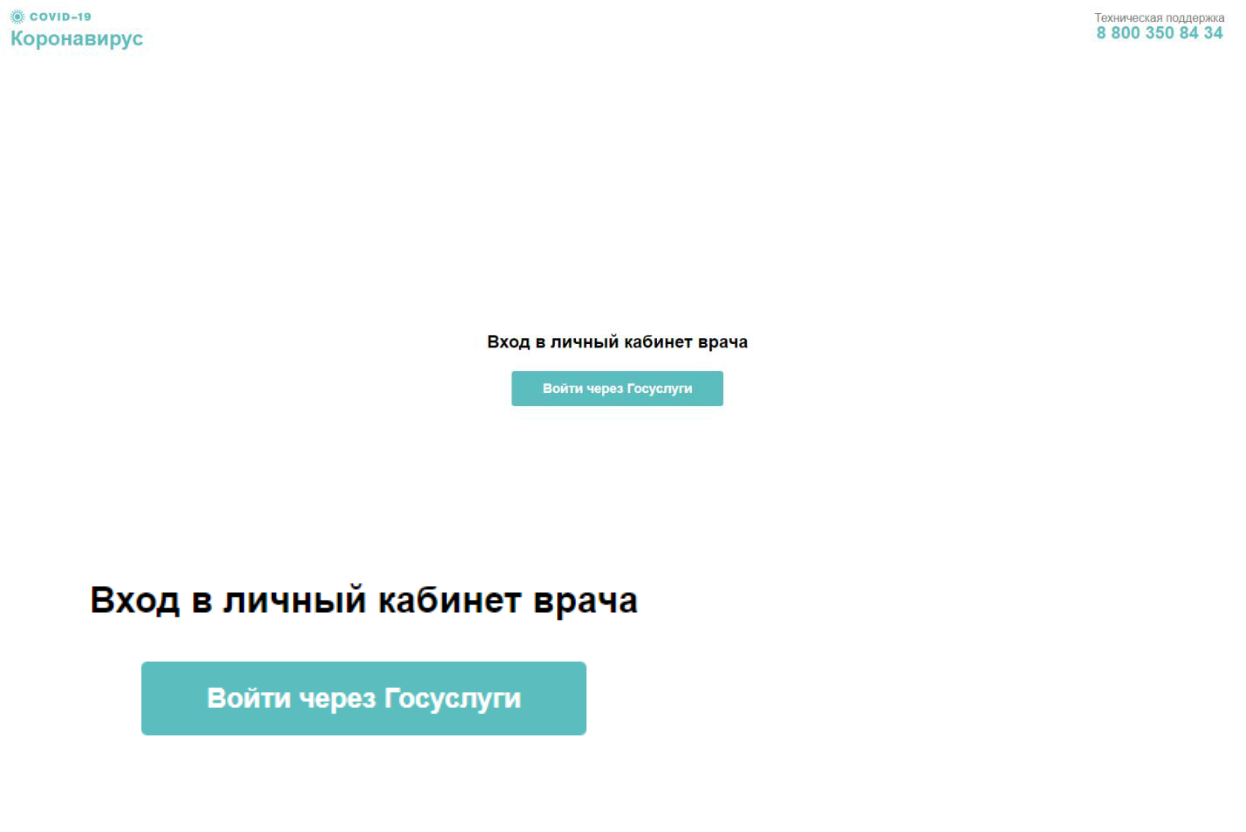 Рис. 1В открывшейся форме введите данные для входа в свою учётную запись на Госуслугах (электронный адрес, мобильный телефон или СНИЛС, а также пароль) и нажмите на кнопку «Войти» (Рисунок 2).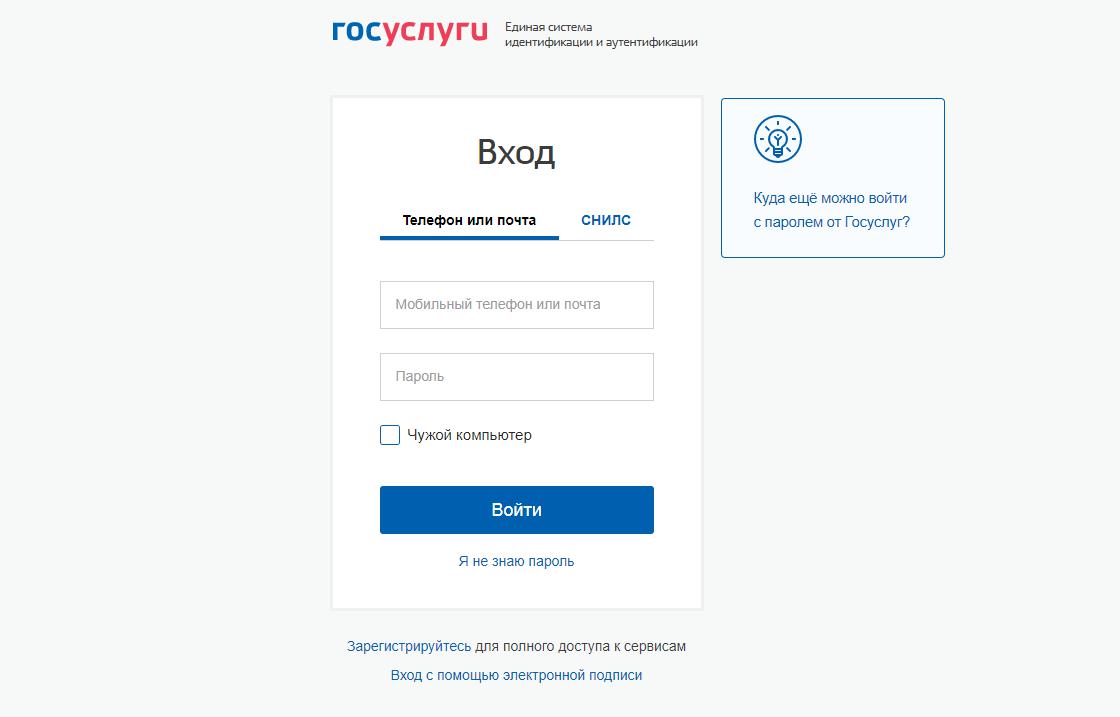 Рис.2Основной функционал платформыПосле прохождения авторизации перед пользователем откроется главный экран личного кабинета врача, на вкладке «Очередь». Эта вкладка используется для врачей, осуществляющих срочные консультации (педиатры и терапевты) (Рисунок 3).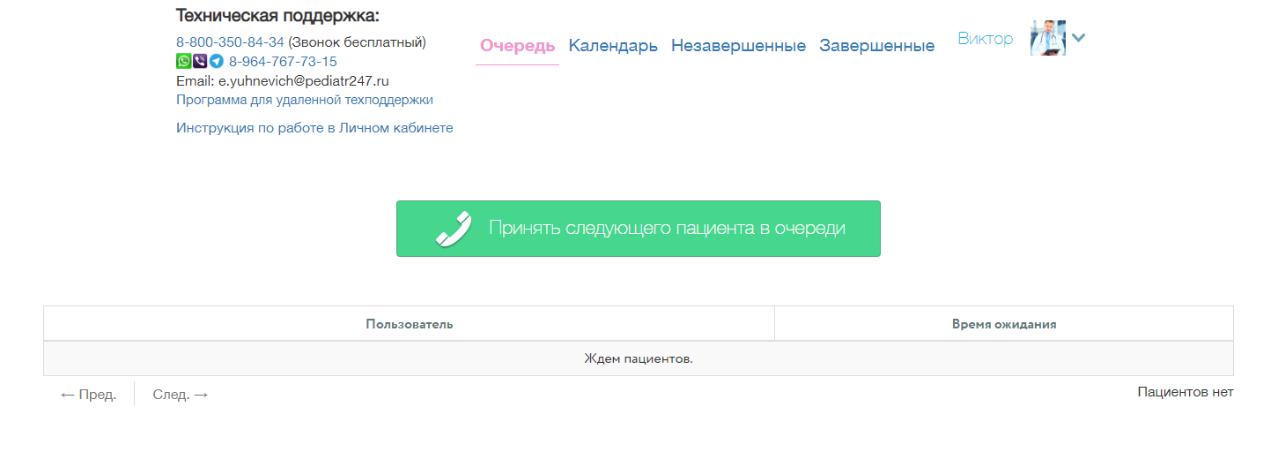 Рис.3После создания пользователем запроса на консультацию с дежурным врачом, этот запрос появляется в таблице, под кнопкой «Принять следующего пациента в очереди» (Рисунок 4).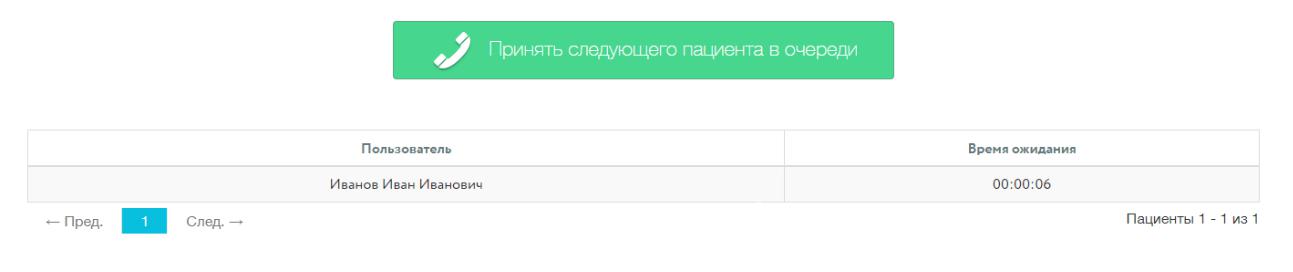 Рис.4Если запросов на консультацию несколько, они отображаются в хронологическом порядке:сначала более ранний запрос, затем более поздний (Рисунок 5).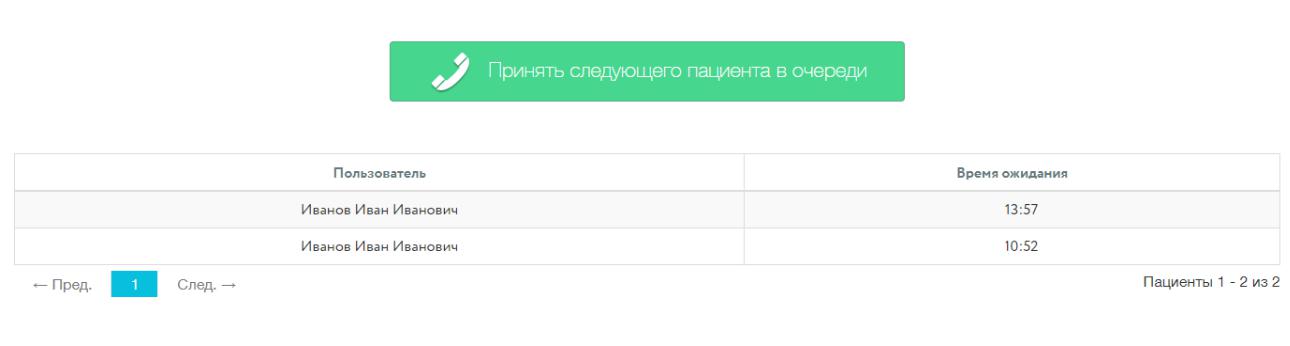 Рис.5Чтобы начать общение с пользователем, нажмите на кнопку «Принять следующего пациента в очереди» (Рисунок 6).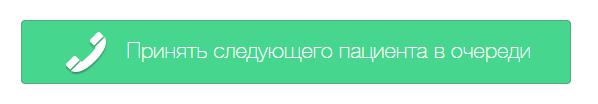 Рис.6После выполнения вышеперечисленных действий, откроется окно консультации (Рисунок 7).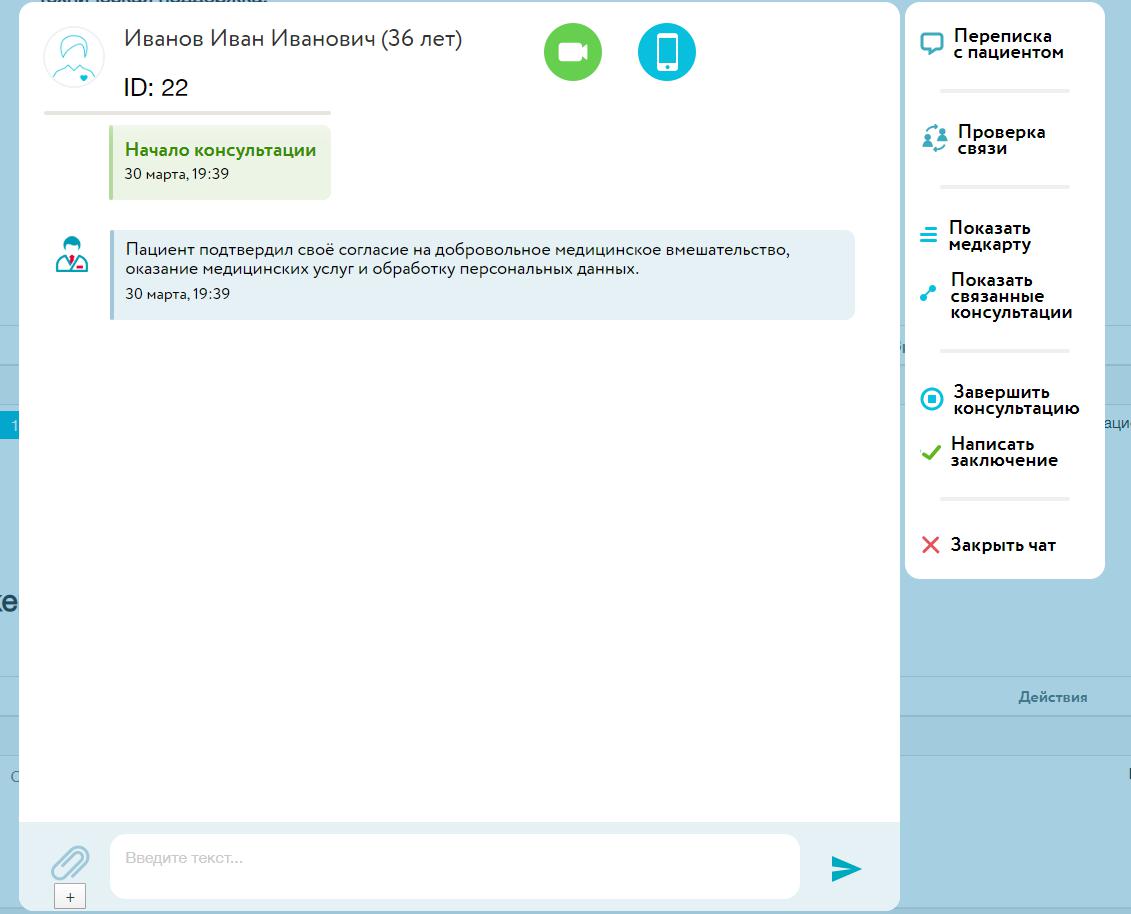 Рис.7Сама консультация, после того как её примет врач, попадает в раздел «Незавершенные». Поэтому, если в какой-то момент закрылось окно с консультацией, можно открыть его в этом разделе, нажав на кнопку «Открыть» (Рисунок 8).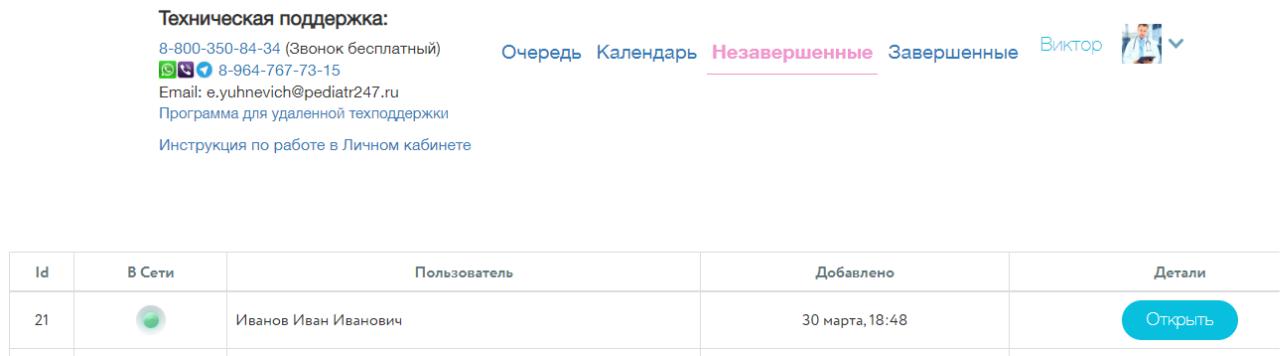 Рис.8Календарь консультацийВкладка календарь – используется для проведения консультаций по предварительной записи. Перейдите в раздел «Календарь», нажав на соответствующую кнопку (Рисунок 9).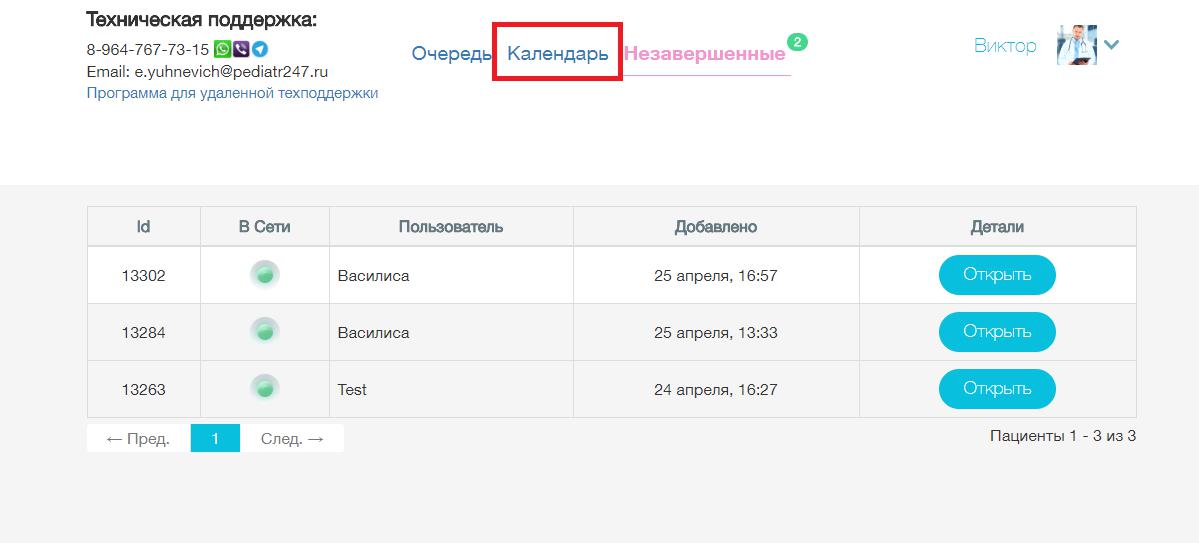 Рис.9При создании консультации и за 2 часа до ее начала, врачу клиники приходит SMS-оповещение о наличии консультации.Чтобы открыть консультацию, нажмите на значок зеленой трубки справа от имени пациента (Рисунок 10).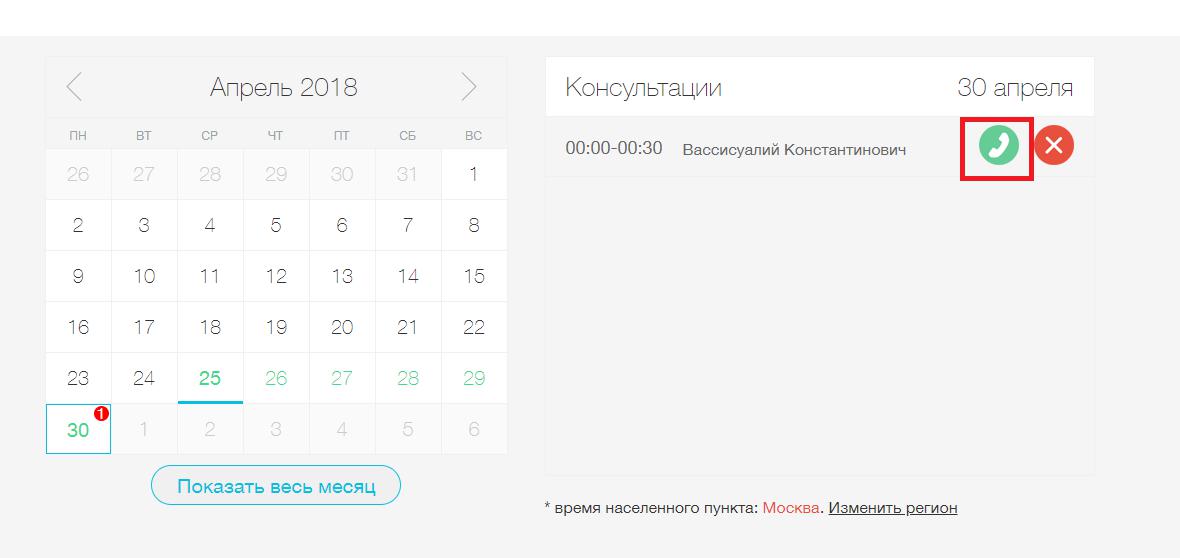 Рис. 10Откроется окно консультации (Рисунок 11).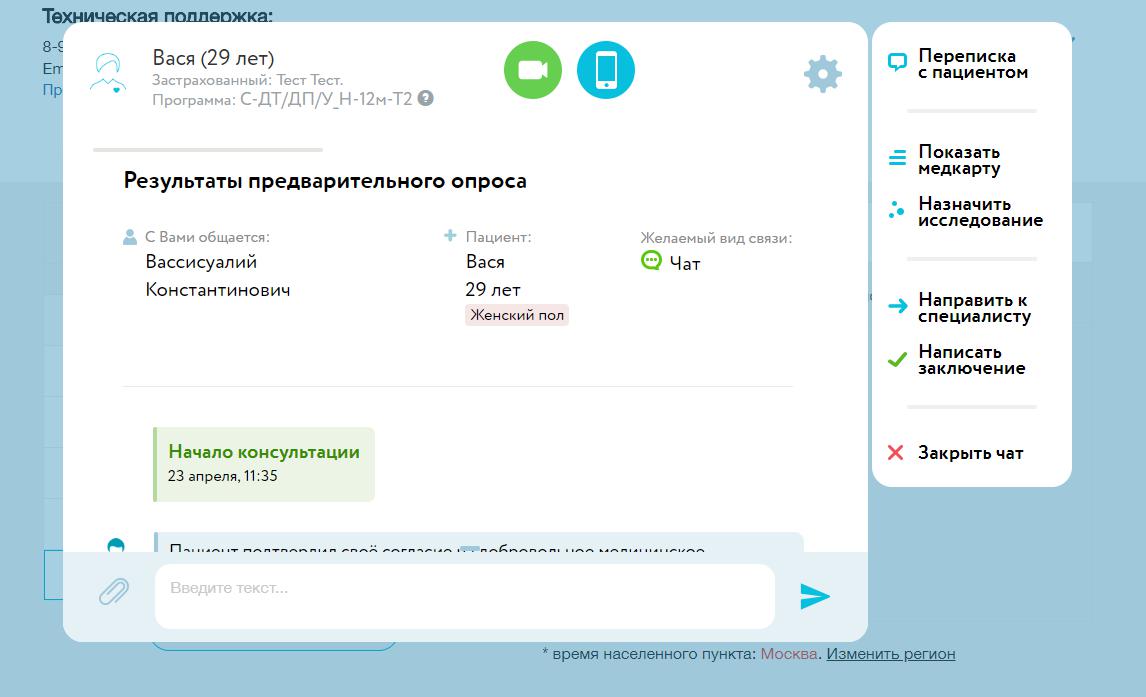 Рис.11Вы заранее можете ознакомиться с результатами опроса пациента (если он проходил опрос при записи), а также с историей его консультаций (кнопка «Показать медкарту»).За 10 минут до начала консультации вы можете начинать общение с пациентом, в случае необходимости. После любого действия (сообщение в чат, звонок) консультация переместится в раздел «Незавершенные».Опоздание на консультацию более чем на 15 минут не допускается. При таком опоздании консультация будет отменена и отправлена на рассмотрение администрации.Продолжительность консультации пациента составляет 30 минут.Проведение консультацийВ окне консультации есть несколько функциональных кнопок и областей.Чтобы отправить пользователю сообщение, воспользуйтесь формой внизу окна консультации (Рисунок 12).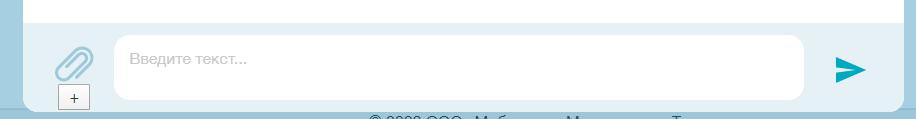 Рис.12
Чтобы позвонить пользователю по видеосвязи, нажмите на значок камеры в верхней части окна консультации, а для звонка на мобильный телефон пользователя нажмите на значок телефона (Рисунок 13).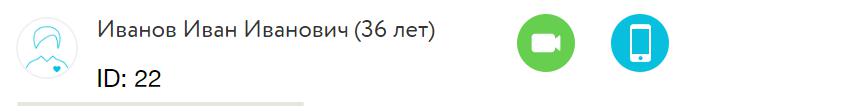 Рис.13При звонке по видеосвязи в окне консультации появится окно для отображения видеозвонка. Во время звонка врач может выключить/включить видеокамеру и микрофон, а также завершить звонок с помощью соответствующих значков в верхней части окна (Рисунок 14).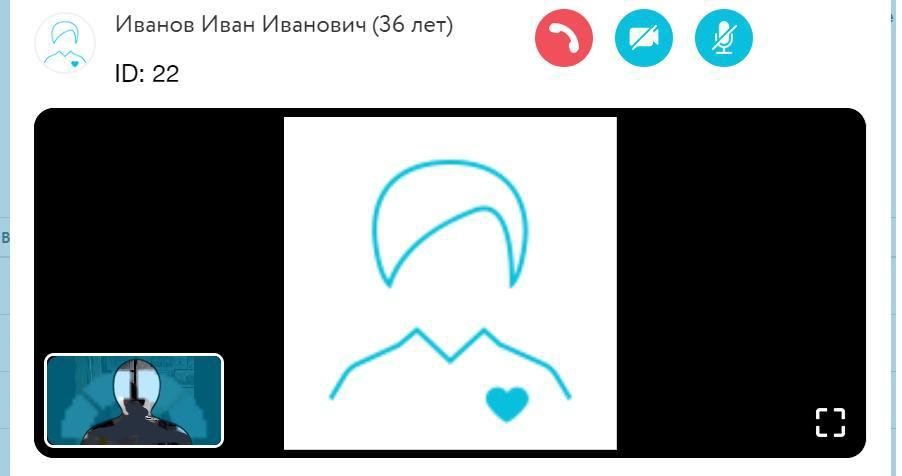 Рис.14Во время разговора с пользователем по мобильному телефону врач будет видеть подобное окно.После завершения общения с пользователем нужно оставить заключение по прошедшей онлайн-консультации. Для этого нажмите на кнопку «Написать заключение» в боковой панели (Рисунок 16).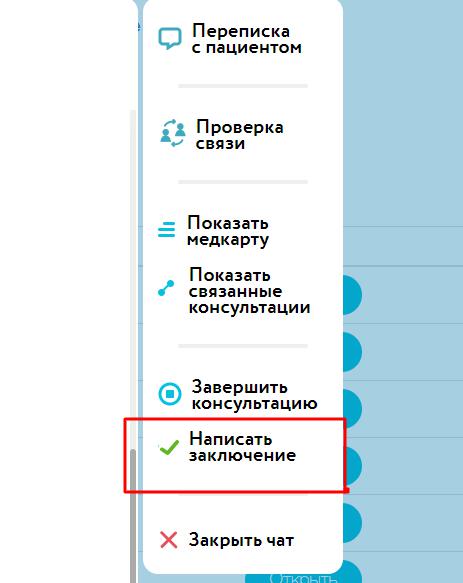 Рис.16Заполните открывшуюся форму (Рисунок 17)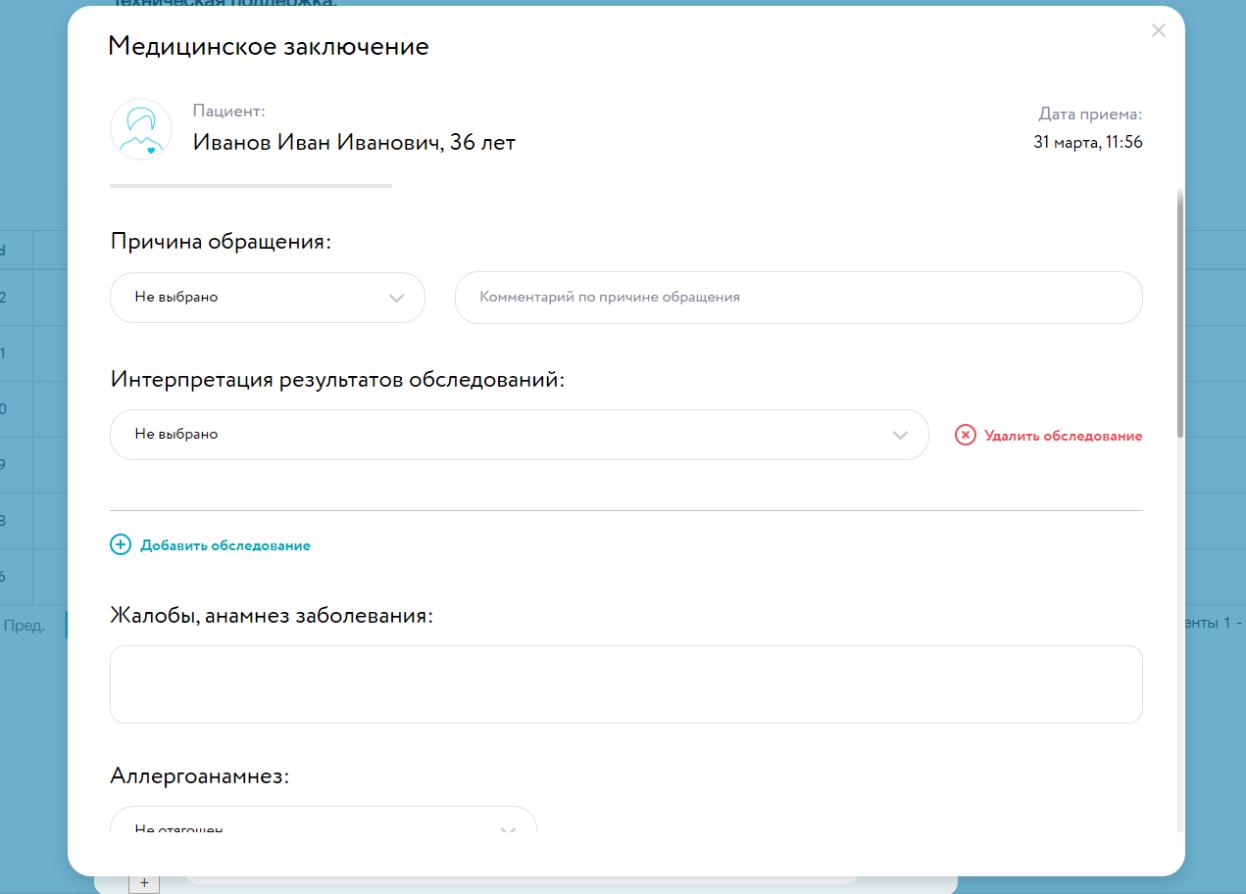 Рис.17Обязательные поля для заполнения: «Причина обращения», «Выберите заболевание» (при выборе соответствующей причины обращения), «Жалобы, анамнез заболевания», «На основании данных опроса и предоставленной медицинской документации можно предположить наличие» и «В подобных ситуациях возможно использование следующих рекомендаций». Остальные поля заполняются при необходимости.Завершение консультацииПосле выполнения всех нужных действий и заполнения полей, нажмите на кнопку «Отправить и закрыть консультацию» (Рисунок 29).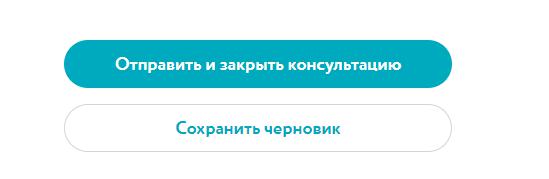 Рис.18После отправки заключения консультация завершена. Ваше заключение появится в окне консультации, где есть возможность скачивания его в виде pdf-файла. Дальнейшие взаимодействия с пользователем (звонки, отправка сообщений) станут недоступны (Рисунок 19).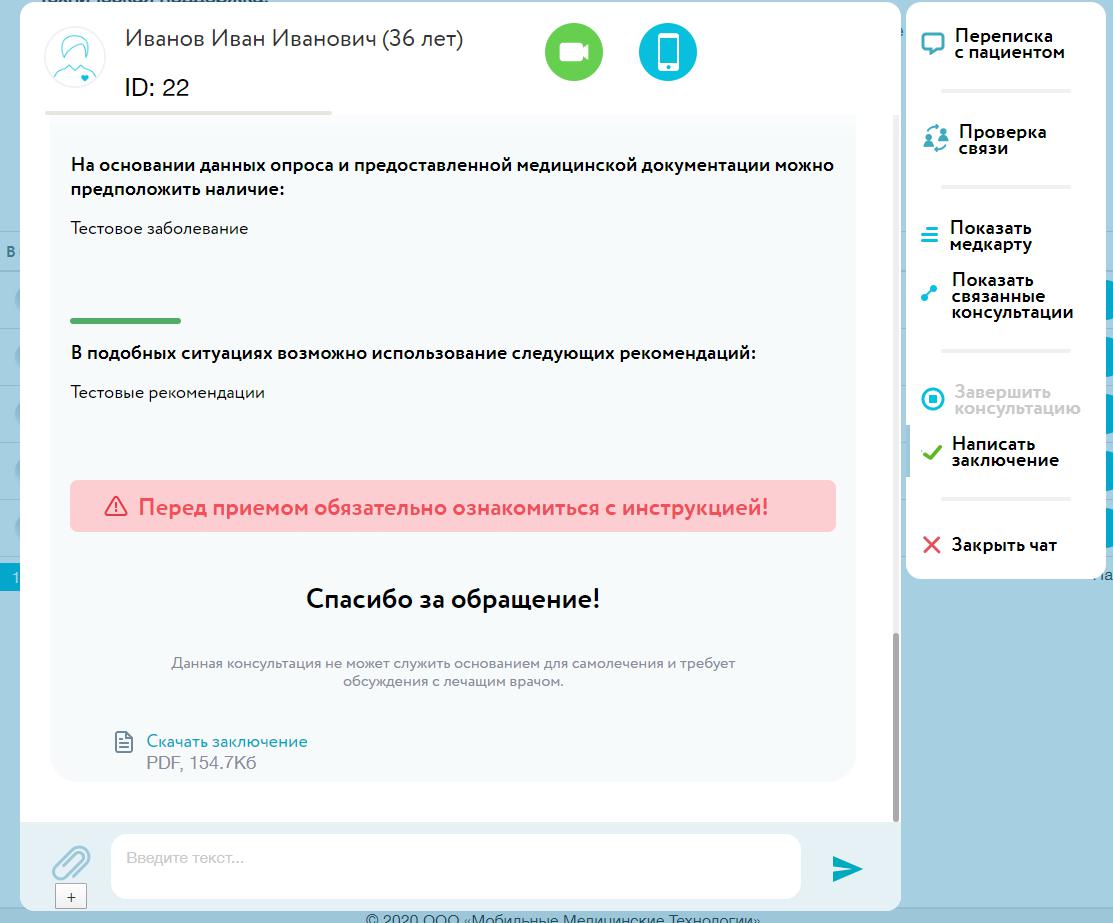 	Рис.19Также, необходимо пройти дистанционный курс по Телемедицине(здесь размещены видео инструкции с подробным описанием всех последовательных действий врача):ДоступДля прохождения тренинга перейдите по ссылке: https://erx.getcourse.ru/Для новых пользователей необходимо зарегистрироваться в платформе. Для этого необходимо нажать на кнопку «Зарегистрироваться»: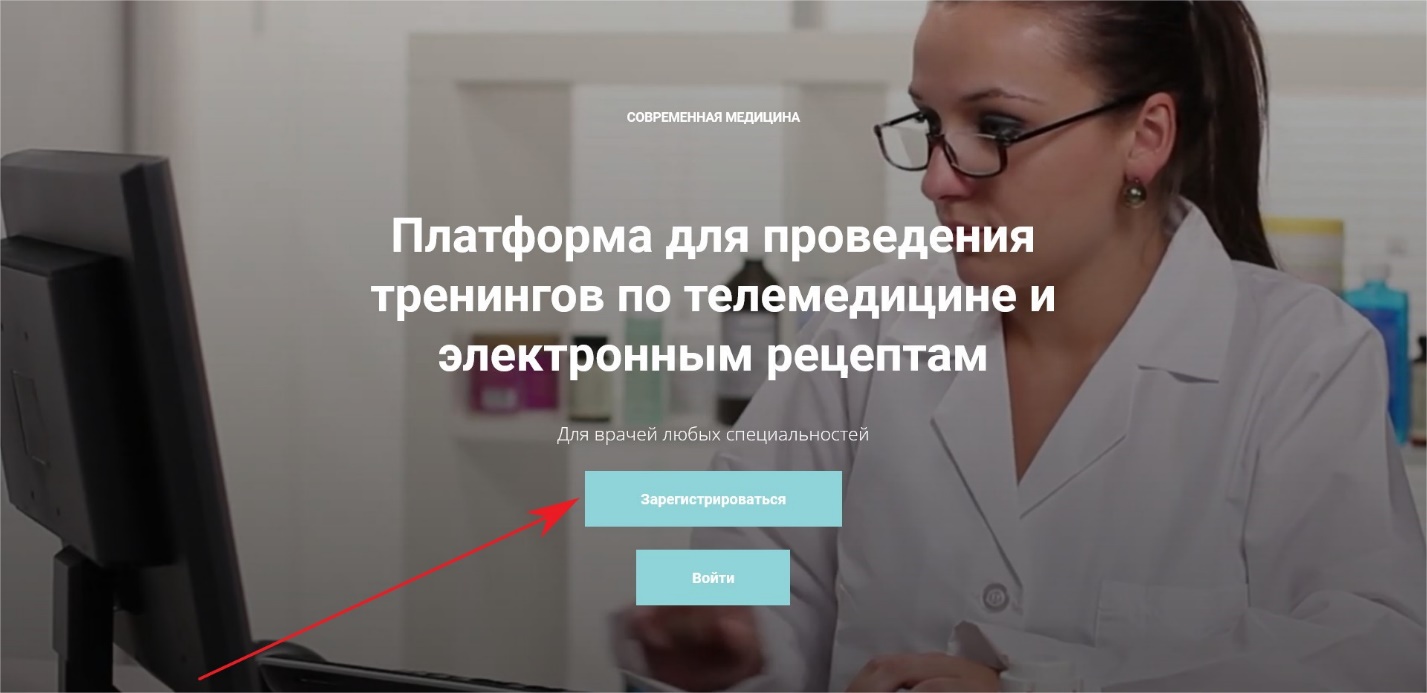 Заполнить необходимые поля:E-mailФИООбласть Российской ФедерацииПосле заполнения всех необходимых полей, нажмите кнопку «Регистрация»: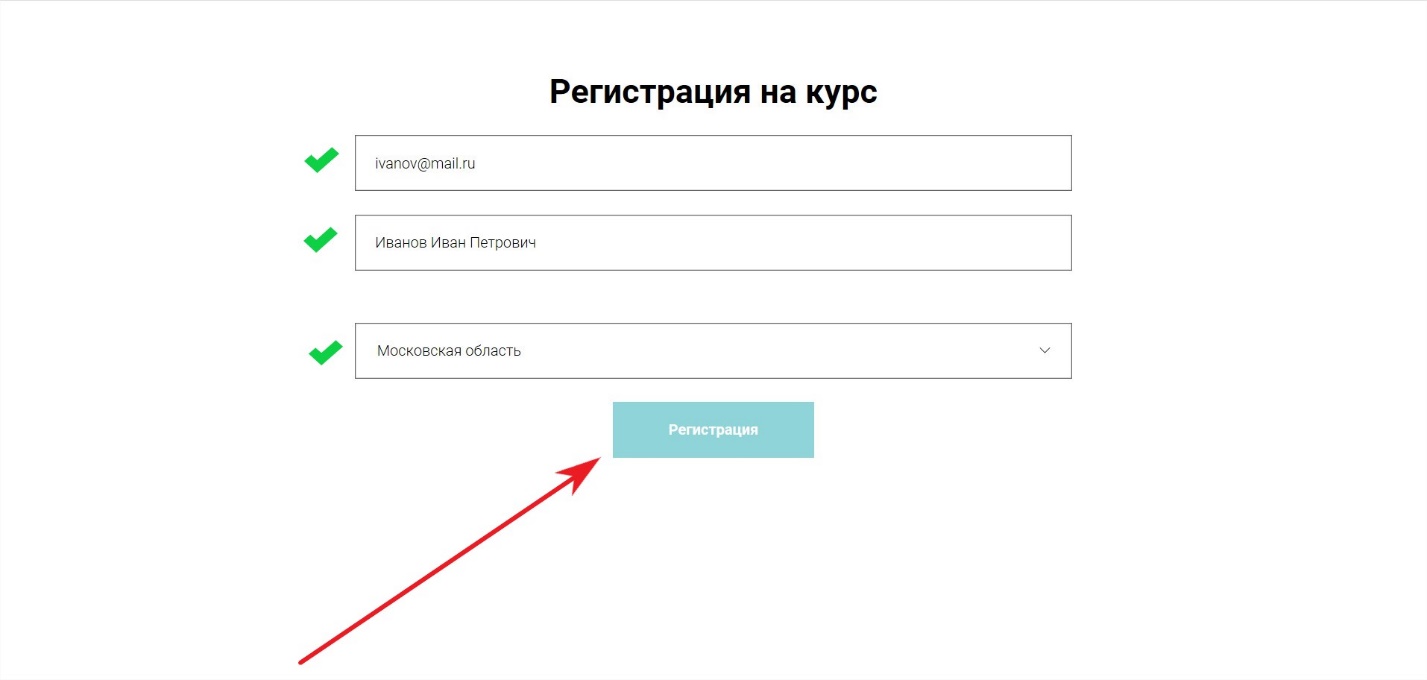 Далее выберите медицинскую организацию, в которой работаете и нажмите на кнопку «Открыть тренинг»: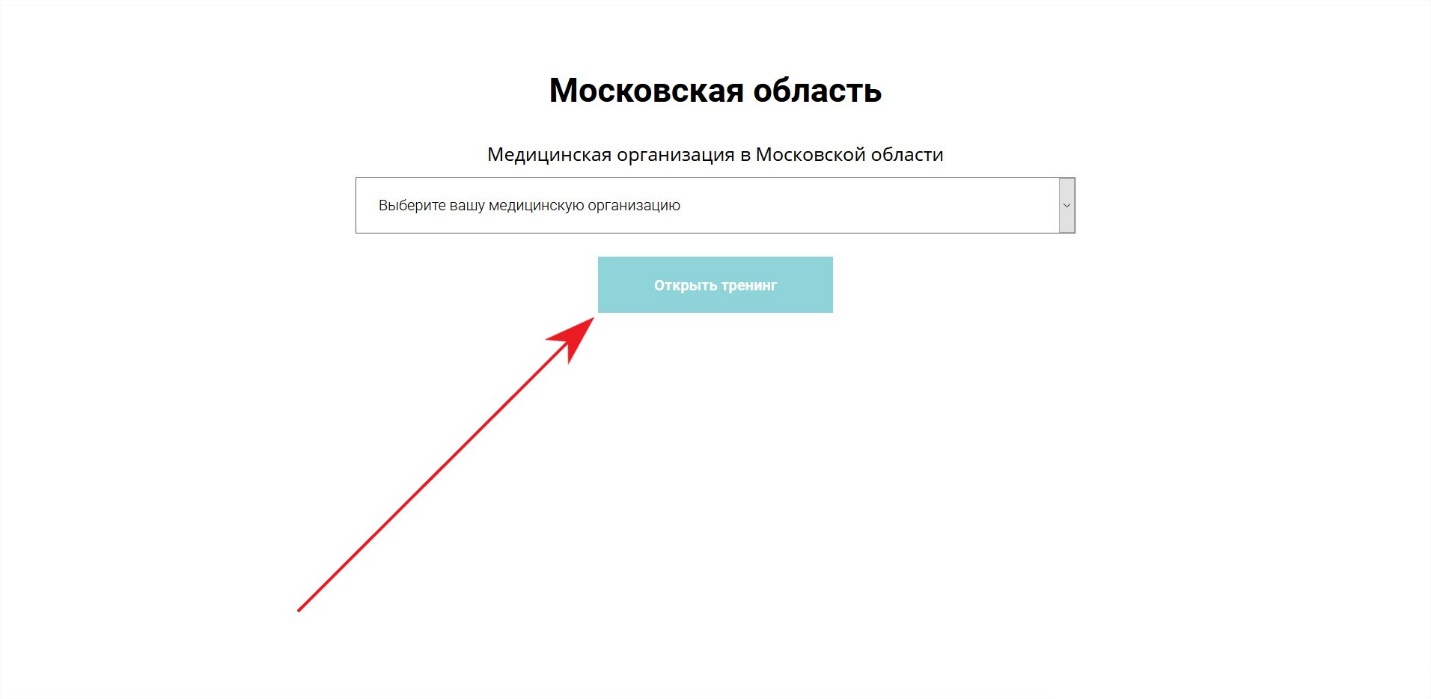 Вход для авторизованных пользователейДля пользователей, кто был ранее зарегистрирован в платформе необходимо нажать на кнопку «Войти»: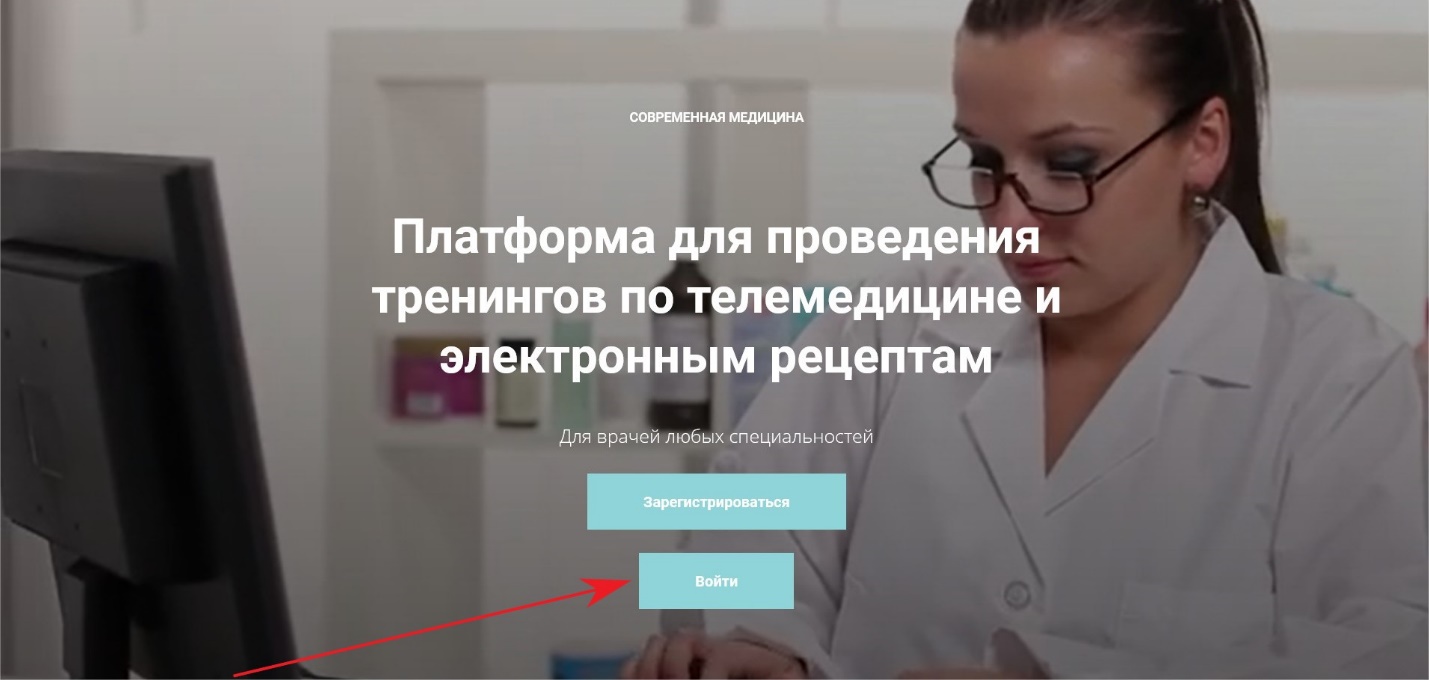 Ввести E-mail, при помощи которого проходили регистрацию и пароль от личного аккаунта в платформе. После заполнения нажмите на кнопку «Войти»: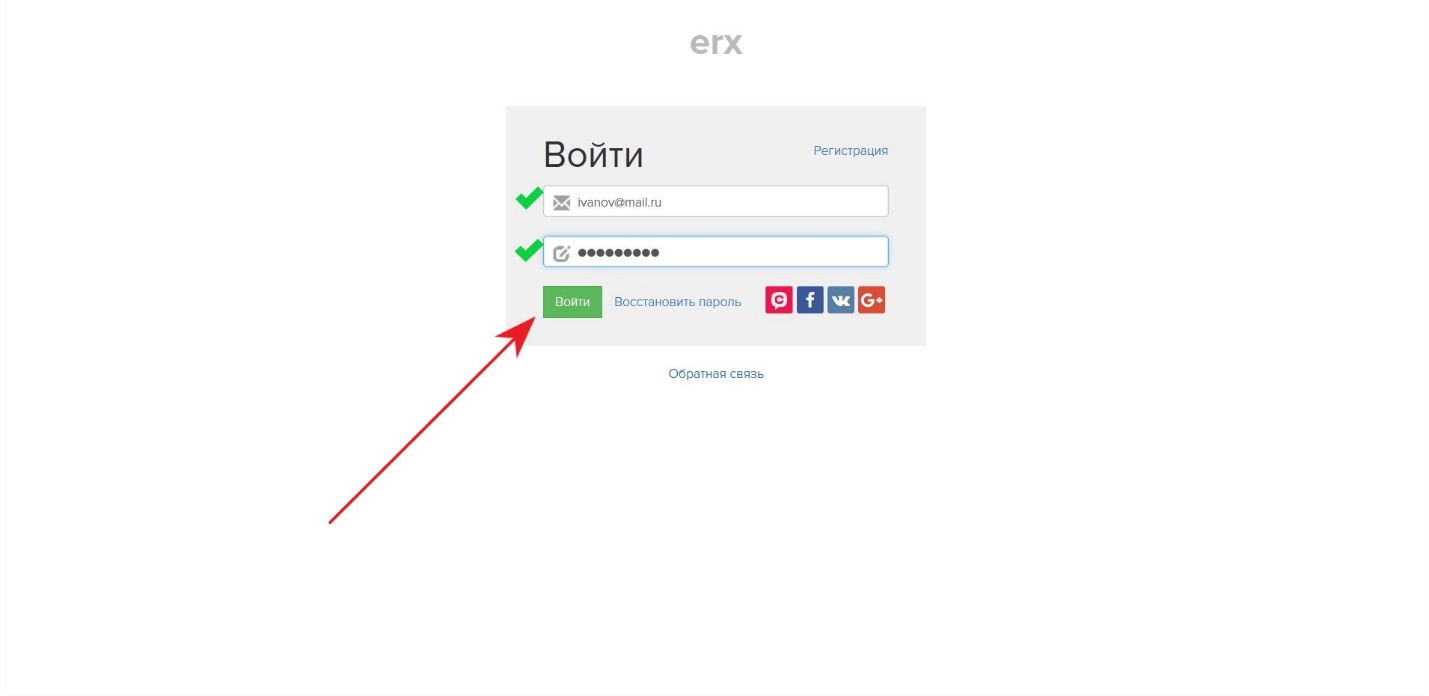 Если пароль не подходит либо пароль забыт, воспользуйтесь кнопкой «Восстановить пароль». После повторите действия для входа: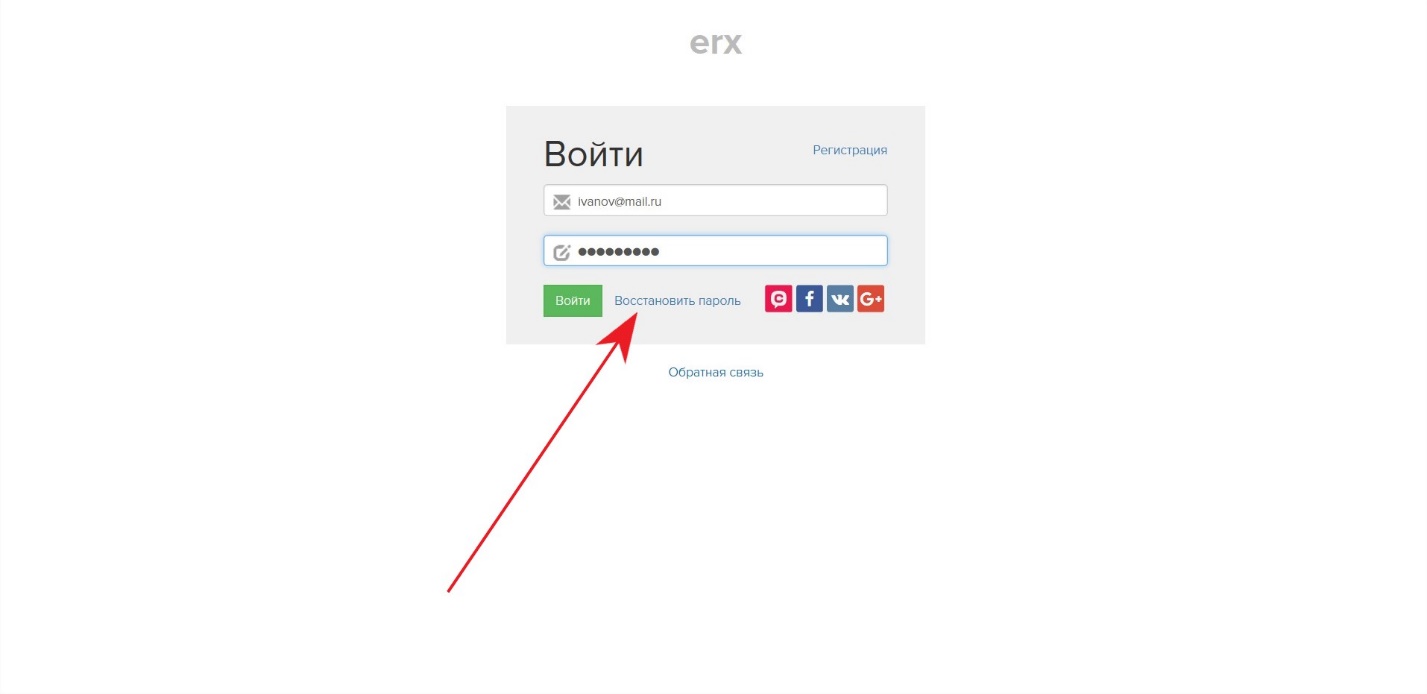 Завершение тренингаПосле прохождения тренинга необходимо выйти из своего профиля в платформе. Для этого, в своём профиле нажмите кнопку «Выход из профиля»: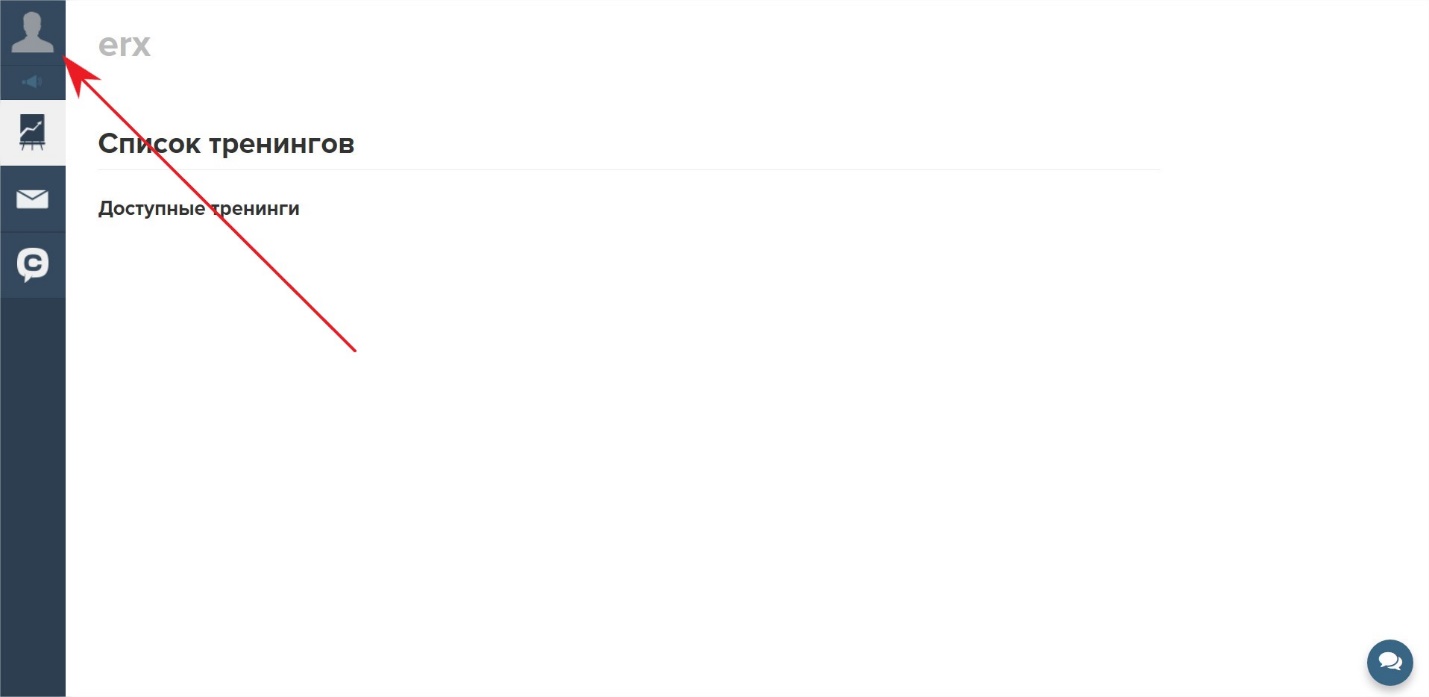 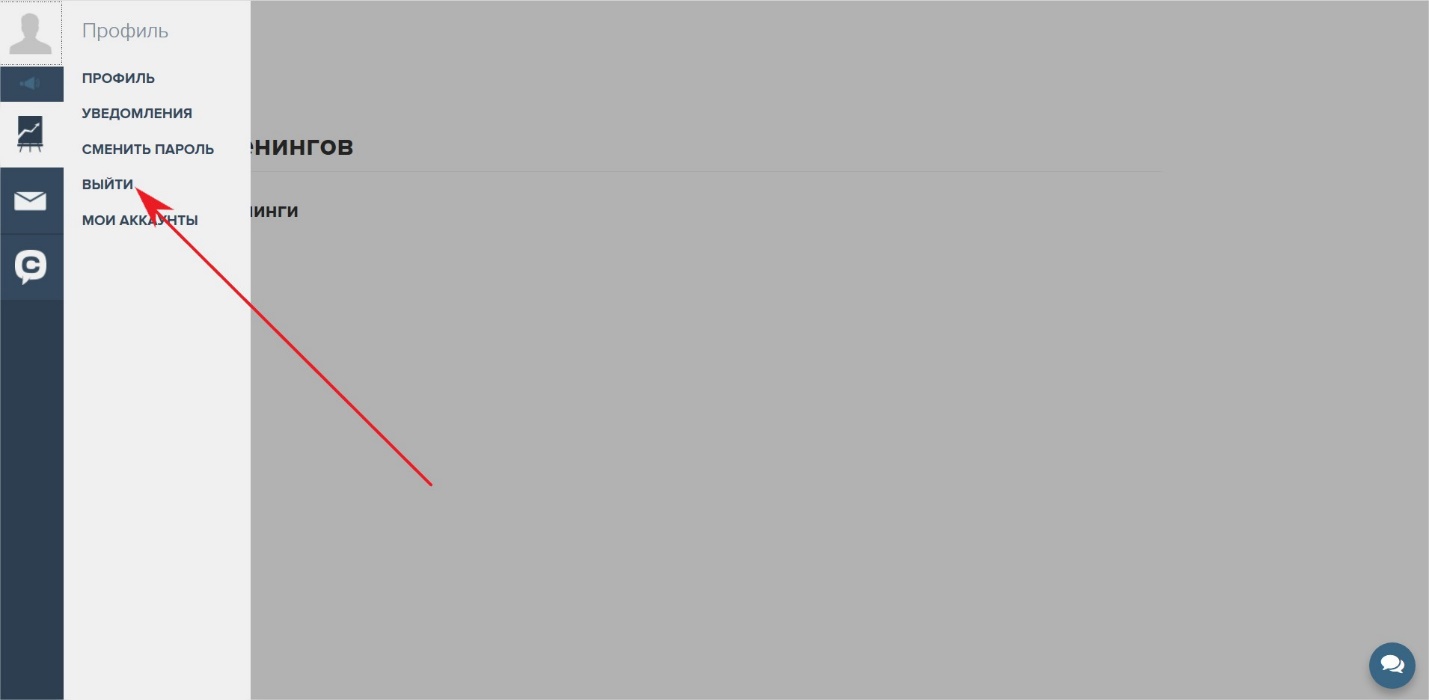 